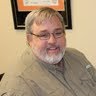 Dana R. ChandlerDana Chandler is a trained archivist and historian, receiving his graduate degree from Auburn University. He works as the University Archivist/Associate Professor at Tuskegee University and is the co-author of To Raise Up the Man Farthest Down: Tuskegee University’s Advancements in Human Health, 1881-1987 (University of Alabama Press, 2018).  He has had over one hundred presentations at a variety of venues and teaches history in the Department of History and Political Science.  He specializes in the history of Tuskegee University.